Безшовне гумове покриття для спортивної площадки, розмір 20м*40м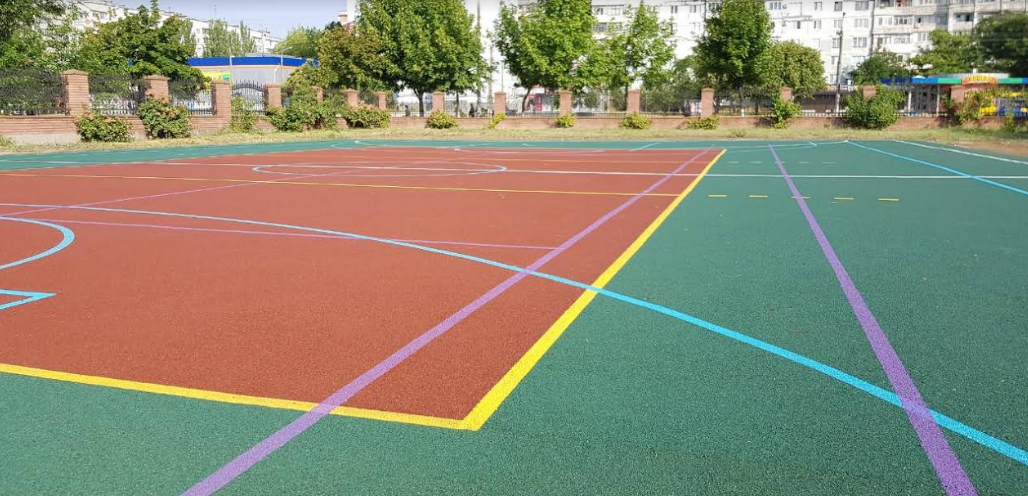 Даний вид покриття виготовляється з резинової крихти та поліуретанового зв’язуючого безшовним способом.Укладка робиться на бетонну або асфальтну основу.Властивості та експлуатаційні показники:Еластичність;Довговічність;Травмобезпечні і велике поглинання удару;Безшовная монолітна конструкція;Висока адгезія до будь-якого виду основ;Висока стійкість до температурних перепадів;Стійкість до впливу УФ – випромінювання;Висока зносостійкість.Відкриті системи поліуретанових покриттів з гумовою крихтою мають власну перевагу - водонепроникність, що не дає можливості утворення калюж після дощу.Гумові поліуретанові покриття захищені від впливу шипів. При цьому, гумове покриття легко піддається ремонту навіть через кілька років активного використання можна недорого і просто оновити верхній шар покриття.